2018年湖南农业大学马克思主义学院全日制学术型硕士研究生招生 初试成绩上线学生名单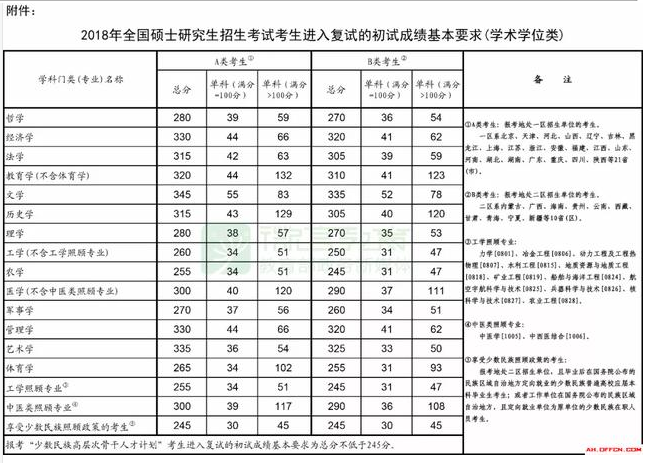 注：请于4月1日到我校生科楼一楼大厅复试报到资格审查，其他要求详见我校研招网http://yjszs.hunau.edu.cn/《湖南农业大学2018年硕士研究生招生复试、录取工作安排及要求》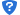 学院名称专业(领域)代码专业(领域)名称姓名考生编号毕业单位学历总分马列院030505思想政治教育李小芳105378414200066周口师范学院本科毕业414马列院030505思想政治教育何莎105378430700050湖南农业大学东方科技学院本科毕业402马列院030505思想政治教育贺佳105378430700048湘潭大学兴湘学院本科毕业398马列院030505思想政治教育邹佶秀105378430700061湖南农业大学本科毕业327马列院030505思想政治教育徐梦潇105378430700047吉首大学本科毕业368马列院030505思想政治教育何懿105378430700057湖南农业大学本科毕业335马列院030505思想政治教育许正宜105378430700058湖南农业大学本科毕业347马列院030505思想政治教育孙雯105378430700051湖南农业大学东方科技学院本科毕业360马列院030505思想政治教育李柱105378430700053湖南农业大学本科毕业369马列院030503马克思主义中国化研究周峰105378432700039怀化学院本科毕业346